Про участь співробітників Держатомрегулювання України та ДНТЦ ЯРБ в наданні допомоги учасникам АТО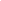 28 серпня 2014Шановні колеги!Щиро вдячні Вам, співробітникам Державної інспекції ядерного регулювання України та Державного науково-технічного центру з ядерної та радіаційної безпеки, за Вашу особисту допомогу військовим, які боронять нашу державну на сході України.На засіданні ініціативної групи 27 серпня 2014 року було вирішено продовжити цю діяльність централізовано шляхом організації допомоги Фонду оборони України, а саме  польовому шпиталю Луганської зони АТО (59-й Вінницький мобільний шпиталь Військово-медичного клінічного центру Центрального регіону).У зв’язку з цим продовжуємо збір коштів на потреби зазначеного шпиталю. Запрошуємо долучитися небайдужих!Контактна особа – Ташлай Оксана Василівна, тел. (044) 254-32-66, e-mail: tashlai@hq.snrc.gov.uaІніціативна група:Ташлай Оксана Василівна, Шепітчак Андрій Васильович, Бугай Валерій Васильович, Козулько Тарас Вікторович, Кривоносов Сергій Іванович, Василюк Олександр Михайлович (Держатомрегулювання України);Приходько Ірина Олегівна, Чумак Дмитро Володимирович (ДНТЦ ЯРБ).